Priorities for the WeekWeekly Calendar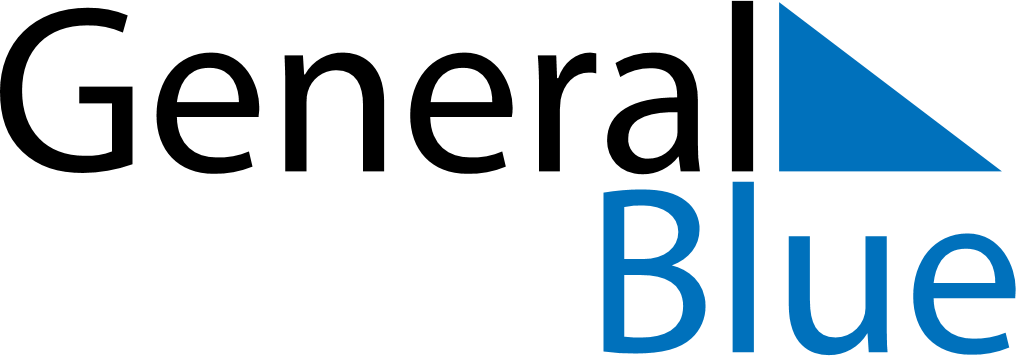 December 30, 2018 - January 5, 2019Weekly CalendarDecember 30, 2018 - January 5, 2019Weekly CalendarDecember 30, 2018 - January 5, 2019Weekly CalendarDecember 30, 2018 - January 5, 2019Weekly CalendarDecember 30, 2018 - January 5, 2019Weekly CalendarDecember 30, 2018 - January 5, 2019Weekly CalendarDecember 30, 2018 - January 5, 2019Weekly CalendarDecember 30, 2018 - January 5, 2019SUNDec 30MONDec 31TUEJan 01WEDJan 02THUJan 03FRIJan 04SATJan 056 AM7 AM8 AM9 AM10 AM11 AM12 PM1 PM2 PM3 PM4 PM5 PM6 PM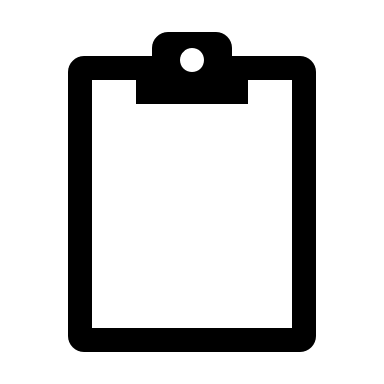 